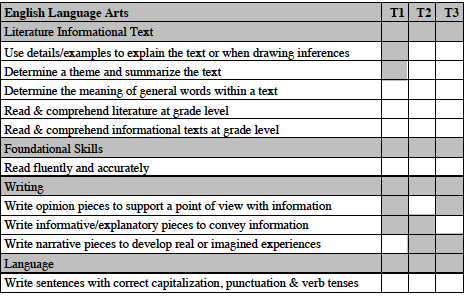 Grade level power standards are expected learning standards for students to secure before the end of that particular grade level, not the end of the trimester.Academic Performance Levels will be used: Secure (S): Student performance meets the demands of the task and demonstrates a firm grasp of the concepts and procedures involved. Student can independently apply understanding in different contexts.Developing (D): Student accomplishes part of the task independently. Student can sometimes explain or demonstrate the process but may need prompting to complete it.  Beginning (B): Student seldom demonstrates an understanding of concepts and procedures, while requiring consistent support.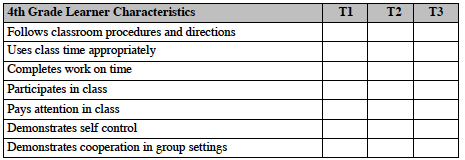 